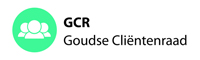 verslag besluitenlijstverslag besluitenlijstverslag besluitenlijstverslag besluitenlijstverslag besluitenlijstVergaderingVergadering14 juli 2022, 10:30 – 12:30 uurlocatie: HvdS, ruimte 02.1(Oostzaal)Aanwezig GastVerhinderdGASDNotulistAanwezig GastVerhinderdGASDNotulistTon de Korte (voorzitter)Adriaan Horrevorts (secretaris)Carla Weller (via Zoom)Cora Boxma Guido PrinsenbergPaul WiltenburgPaula de Waal Aleida Huisman (via Zoom)Jon van Langeveld Ambtenaren i.v.m. agendapunt 1Lucia Liefaart (penningmeester), Yvonne Muijsen Colette van der WeesMarion van LeeuwenTonny SluijsTon de Korte (voorzitter)Adriaan Horrevorts (secretaris)Carla Weller (via Zoom)Cora Boxma Guido PrinsenbergPaul WiltenburgPaula de Waal Aleida Huisman (via Zoom)Jon van Langeveld Ambtenaren i.v.m. agendapunt 1Lucia Liefaart (penningmeester), Yvonne Muijsen Colette van der WeesMarion van LeeuwenTonny SluijsTon de Korte (voorzitter)Adriaan Horrevorts (secretaris)Carla Weller (via Zoom)Cora Boxma Guido PrinsenbergPaul WiltenburgPaula de Waal Aleida Huisman (via Zoom)Jon van Langeveld Ambtenaren i.v.m. agendapunt 1Lucia Liefaart (penningmeester), Yvonne Muijsen Colette van der WeesMarion van LeeuwenTonny SluijsTon de Korte (voorzitter)Adriaan Horrevorts (secretaris)Carla Weller (via Zoom)Cora Boxma Guido PrinsenbergPaul WiltenburgPaula de Waal Aleida Huisman (via Zoom)Jon van Langeveld Ambtenaren i.v.m. agendapunt 1Lucia Liefaart (penningmeester), Yvonne Muijsen Colette van der WeesMarion van LeeuwenTonny SluijsNrNotulen/ActiepuntenNotulen/ActiepuntenNotulen/ActiepuntenNotulen/ActiepuntenNotulen/Actiepuntendoordoorgereed1.OpeningVoorzitter meldt dat Lucia, Yvonne en Colette verhinderd zijn, en dat Carla en Aleida via Zoom meedoen. Jon geeft aan dat het prettiger is om in het vervolg fysiek bijeen te komen, zo is het ook afgesproken. In zeer uitzonderlijke situaties wordt voor GCR-leden een Zoom-vergadering belegd (in overleg met de voorzitter).Vervolgens heet voorzitter de gasten welkom en deelt de stand van zaken mede over de maaltijdvoorzieningen. De schriftelijke reactie van de gemeente d.d. 3 februari 2022 is als defensief en afhoudend ervaren door de GCR.Verder wordt gevraagd naar de stand van zaken m.b.t. de notitie van de GCR inzake “Thuisgekookt”.Ambtenaar heeft dit dossier overgenomen sinds januari ’22 en kent het rapport helaas niet, maar is wel betrokken geweest bij de subsidieverlening aan de Stichting Thuisgekookt.GCR heeft de website zeer recent bezocht en constateert dat daar nog veel informatie ontbreekt en dat een handig overzicht van maaltijdaanbieders er niet te vinden is.Heeft ambtenaar wel eens gezocht op de website Gouda.nl naar dit onderwerp of de Goudawijzer?Ambtenaar antwoordt ontkennend. Mensen die informatie zoeken, vaak Wmo cliënten, hebben een band met de Sociaal Team en de Wmo consulenten. Deze Teams zijn in het bezit van een actuele Sociale Kaart en kunnen hen informeren.Wat betreft het delen van info is de GCR voorstander van een folder, ambtenaar geeft aan dat deze snel veroudert. Zowel een folder (of kaartje )als de website kunnen elkaar aanvullen. Voor de groep ouderen, die niet digitaal handig is, is een folder/kaartje juist handig!Afspraak: Ambtenaar neemt dit voorstel mee.Verder ontbreekt het overzicht, dit past bijv. op 1 A4’tje, waarbij een overzicht per wijk het mooiste zou zijn. Tweede punt is dat in de reactie, die de GCR heeft ontvangen, is gemeld dat informatie over maaltijdaanbieders toegevoegd zou worden (wat niet is gebeurd). Voorzitter vraagt of ambtenaren iets kunnen vertellen over de ervaring met Stichting Thuisgekookt?Ambtenaar geeft aan dat er 37 matches zijn vanaf januari 2022. Er zijn er 5, die nog niet gematcht zijn, en hopelijk starten deze na de zomervakantie. Drie matches zijn alweer afgesloten na januari 2022.In Gouda zijn 108 thuiskoks geregistreerd. Dus als de vraag zou toenemen is de verwachting dat er redelijk snel een match gemaakt kan worden. Thuiskoks koken thuis de maaltijden en deze worden vervolgens bezorgd/opgehaald.Hoe zit het met de subsidie?Deze wordt verleend aan Thuisgekookt. De kostprijs wordt gekoppeld aan de thuiskok die de maaltijd bereid. Nibud geeft aan dat € 2,48 de gemiddelde prijs is van een maaltijd.Thuisgekookt doet 2 dingen, is enerzijds bedoeld om eten te bereiden, en geeft anderzijds (extra) aandacht aan de gebruikers.Maaltijdvoorziening in Gouda heeft ook een belangrijke sociale functie. Wat doet de gemeente om eten in wijk- en buurthuizen te faciliteren?Ook in de vorm van een subsidie, maar dit is een algemene subsidie.Met Thuisgekookt (een landelijk werkende organisatie) is afgesproken dat zij drie jaar subsidie krijgen. Na deze periode wordt er gezocht naar een lokale organisatie die deze dienst gaat organiseren.Zijn er criteria om gebruik te mogen maken van Thuisgekookt?Nee, er zijn geen criteria, iedereen mag hier gebruik van maken, jong, oud, kwetsbaar etc.In wijkeethuizen is een beperkt aantal plaatsen. Hoe is het gesteld met het vervoer er naar toe? Wordt dit gestimuleerd? Het gaat vooral om de sociale functie.Hierover kan de gemeente geen toezeggingen doen, dan ga je bijna meteen concurreren met elkaar. Wijkeethuizen hebben een sociale functie, maar als je daar eet, liggen de prijzen wel hoger dan bij Thuisgekookt. De GCR heeft de toezegging gehad dat de gemeente zou onderzoeken of een folder uitgeven mogelijk is, of dat meer bekendheid  zal worden gegeven aan de maaltijdvoorziening. Wanneer kunnen wij dit verwachten?Ambtenaar heeft volgende week een overleg over onder andere themapagina’s in de krant. Afdeling communicatie zit hier ook bij. Dan zal zij dit aankaarten.Afspraak: in oktober komt ambtenaar hier op terug.Een klein schema met alle wijkeethuizen + telefoonnummers zou erg handig zijn voor een bepaalde doelgroep. Men komt niet makkelijk genoeg bij de gewenste info. Hierover staat ook een en ander in het rapport. Maaltijdvoorzieningen van de GCR. (te vinden op de website van de GCR).Verder is het taalgebruik op de website  van de gemeente van een te hoog niveau. Als voorbeeld van geschikt taalgebruik wordt verwezen naar de websites van de gemeenten Amsterdam en Utrecht.Tenslotte bedankt de voorzitter de gasten voor hun aanwezigheid en toelichting. In oktober zien we een reactie tegemoet.OpeningVoorzitter meldt dat Lucia, Yvonne en Colette verhinderd zijn, en dat Carla en Aleida via Zoom meedoen. Jon geeft aan dat het prettiger is om in het vervolg fysiek bijeen te komen, zo is het ook afgesproken. In zeer uitzonderlijke situaties wordt voor GCR-leden een Zoom-vergadering belegd (in overleg met de voorzitter).Vervolgens heet voorzitter de gasten welkom en deelt de stand van zaken mede over de maaltijdvoorzieningen. De schriftelijke reactie van de gemeente d.d. 3 februari 2022 is als defensief en afhoudend ervaren door de GCR.Verder wordt gevraagd naar de stand van zaken m.b.t. de notitie van de GCR inzake “Thuisgekookt”.Ambtenaar heeft dit dossier overgenomen sinds januari ’22 en kent het rapport helaas niet, maar is wel betrokken geweest bij de subsidieverlening aan de Stichting Thuisgekookt.GCR heeft de website zeer recent bezocht en constateert dat daar nog veel informatie ontbreekt en dat een handig overzicht van maaltijdaanbieders er niet te vinden is.Heeft ambtenaar wel eens gezocht op de website Gouda.nl naar dit onderwerp of de Goudawijzer?Ambtenaar antwoordt ontkennend. Mensen die informatie zoeken, vaak Wmo cliënten, hebben een band met de Sociaal Team en de Wmo consulenten. Deze Teams zijn in het bezit van een actuele Sociale Kaart en kunnen hen informeren.Wat betreft het delen van info is de GCR voorstander van een folder, ambtenaar geeft aan dat deze snel veroudert. Zowel een folder (of kaartje )als de website kunnen elkaar aanvullen. Voor de groep ouderen, die niet digitaal handig is, is een folder/kaartje juist handig!Afspraak: Ambtenaar neemt dit voorstel mee.Verder ontbreekt het overzicht, dit past bijv. op 1 A4’tje, waarbij een overzicht per wijk het mooiste zou zijn. Tweede punt is dat in de reactie, die de GCR heeft ontvangen, is gemeld dat informatie over maaltijdaanbieders toegevoegd zou worden (wat niet is gebeurd). Voorzitter vraagt of ambtenaren iets kunnen vertellen over de ervaring met Stichting Thuisgekookt?Ambtenaar geeft aan dat er 37 matches zijn vanaf januari 2022. Er zijn er 5, die nog niet gematcht zijn, en hopelijk starten deze na de zomervakantie. Drie matches zijn alweer afgesloten na januari 2022.In Gouda zijn 108 thuiskoks geregistreerd. Dus als de vraag zou toenemen is de verwachting dat er redelijk snel een match gemaakt kan worden. Thuiskoks koken thuis de maaltijden en deze worden vervolgens bezorgd/opgehaald.Hoe zit het met de subsidie?Deze wordt verleend aan Thuisgekookt. De kostprijs wordt gekoppeld aan de thuiskok die de maaltijd bereid. Nibud geeft aan dat € 2,48 de gemiddelde prijs is van een maaltijd.Thuisgekookt doet 2 dingen, is enerzijds bedoeld om eten te bereiden, en geeft anderzijds (extra) aandacht aan de gebruikers.Maaltijdvoorziening in Gouda heeft ook een belangrijke sociale functie. Wat doet de gemeente om eten in wijk- en buurthuizen te faciliteren?Ook in de vorm van een subsidie, maar dit is een algemene subsidie.Met Thuisgekookt (een landelijk werkende organisatie) is afgesproken dat zij drie jaar subsidie krijgen. Na deze periode wordt er gezocht naar een lokale organisatie die deze dienst gaat organiseren.Zijn er criteria om gebruik te mogen maken van Thuisgekookt?Nee, er zijn geen criteria, iedereen mag hier gebruik van maken, jong, oud, kwetsbaar etc.In wijkeethuizen is een beperkt aantal plaatsen. Hoe is het gesteld met het vervoer er naar toe? Wordt dit gestimuleerd? Het gaat vooral om de sociale functie.Hierover kan de gemeente geen toezeggingen doen, dan ga je bijna meteen concurreren met elkaar. Wijkeethuizen hebben een sociale functie, maar als je daar eet, liggen de prijzen wel hoger dan bij Thuisgekookt. De GCR heeft de toezegging gehad dat de gemeente zou onderzoeken of een folder uitgeven mogelijk is, of dat meer bekendheid  zal worden gegeven aan de maaltijdvoorziening. Wanneer kunnen wij dit verwachten?Ambtenaar heeft volgende week een overleg over onder andere themapagina’s in de krant. Afdeling communicatie zit hier ook bij. Dan zal zij dit aankaarten.Afspraak: in oktober komt ambtenaar hier op terug.Een klein schema met alle wijkeethuizen + telefoonnummers zou erg handig zijn voor een bepaalde doelgroep. Men komt niet makkelijk genoeg bij de gewenste info. Hierover staat ook een en ander in het rapport. Maaltijdvoorzieningen van de GCR. (te vinden op de website van de GCR).Verder is het taalgebruik op de website  van de gemeente van een te hoog niveau. Als voorbeeld van geschikt taalgebruik wordt verwezen naar de websites van de gemeenten Amsterdam en Utrecht.Tenslotte bedankt de voorzitter de gasten voor hun aanwezigheid en toelichting. In oktober zien we een reactie tegemoet.OpeningVoorzitter meldt dat Lucia, Yvonne en Colette verhinderd zijn, en dat Carla en Aleida via Zoom meedoen. Jon geeft aan dat het prettiger is om in het vervolg fysiek bijeen te komen, zo is het ook afgesproken. In zeer uitzonderlijke situaties wordt voor GCR-leden een Zoom-vergadering belegd (in overleg met de voorzitter).Vervolgens heet voorzitter de gasten welkom en deelt de stand van zaken mede over de maaltijdvoorzieningen. De schriftelijke reactie van de gemeente d.d. 3 februari 2022 is als defensief en afhoudend ervaren door de GCR.Verder wordt gevraagd naar de stand van zaken m.b.t. de notitie van de GCR inzake “Thuisgekookt”.Ambtenaar heeft dit dossier overgenomen sinds januari ’22 en kent het rapport helaas niet, maar is wel betrokken geweest bij de subsidieverlening aan de Stichting Thuisgekookt.GCR heeft de website zeer recent bezocht en constateert dat daar nog veel informatie ontbreekt en dat een handig overzicht van maaltijdaanbieders er niet te vinden is.Heeft ambtenaar wel eens gezocht op de website Gouda.nl naar dit onderwerp of de Goudawijzer?Ambtenaar antwoordt ontkennend. Mensen die informatie zoeken, vaak Wmo cliënten, hebben een band met de Sociaal Team en de Wmo consulenten. Deze Teams zijn in het bezit van een actuele Sociale Kaart en kunnen hen informeren.Wat betreft het delen van info is de GCR voorstander van een folder, ambtenaar geeft aan dat deze snel veroudert. Zowel een folder (of kaartje )als de website kunnen elkaar aanvullen. Voor de groep ouderen, die niet digitaal handig is, is een folder/kaartje juist handig!Afspraak: Ambtenaar neemt dit voorstel mee.Verder ontbreekt het overzicht, dit past bijv. op 1 A4’tje, waarbij een overzicht per wijk het mooiste zou zijn. Tweede punt is dat in de reactie, die de GCR heeft ontvangen, is gemeld dat informatie over maaltijdaanbieders toegevoegd zou worden (wat niet is gebeurd). Voorzitter vraagt of ambtenaren iets kunnen vertellen over de ervaring met Stichting Thuisgekookt?Ambtenaar geeft aan dat er 37 matches zijn vanaf januari 2022. Er zijn er 5, die nog niet gematcht zijn, en hopelijk starten deze na de zomervakantie. Drie matches zijn alweer afgesloten na januari 2022.In Gouda zijn 108 thuiskoks geregistreerd. Dus als de vraag zou toenemen is de verwachting dat er redelijk snel een match gemaakt kan worden. Thuiskoks koken thuis de maaltijden en deze worden vervolgens bezorgd/opgehaald.Hoe zit het met de subsidie?Deze wordt verleend aan Thuisgekookt. De kostprijs wordt gekoppeld aan de thuiskok die de maaltijd bereid. Nibud geeft aan dat € 2,48 de gemiddelde prijs is van een maaltijd.Thuisgekookt doet 2 dingen, is enerzijds bedoeld om eten te bereiden, en geeft anderzijds (extra) aandacht aan de gebruikers.Maaltijdvoorziening in Gouda heeft ook een belangrijke sociale functie. Wat doet de gemeente om eten in wijk- en buurthuizen te faciliteren?Ook in de vorm van een subsidie, maar dit is een algemene subsidie.Met Thuisgekookt (een landelijk werkende organisatie) is afgesproken dat zij drie jaar subsidie krijgen. Na deze periode wordt er gezocht naar een lokale organisatie die deze dienst gaat organiseren.Zijn er criteria om gebruik te mogen maken van Thuisgekookt?Nee, er zijn geen criteria, iedereen mag hier gebruik van maken, jong, oud, kwetsbaar etc.In wijkeethuizen is een beperkt aantal plaatsen. Hoe is het gesteld met het vervoer er naar toe? Wordt dit gestimuleerd? Het gaat vooral om de sociale functie.Hierover kan de gemeente geen toezeggingen doen, dan ga je bijna meteen concurreren met elkaar. Wijkeethuizen hebben een sociale functie, maar als je daar eet, liggen de prijzen wel hoger dan bij Thuisgekookt. De GCR heeft de toezegging gehad dat de gemeente zou onderzoeken of een folder uitgeven mogelijk is, of dat meer bekendheid  zal worden gegeven aan de maaltijdvoorziening. Wanneer kunnen wij dit verwachten?Ambtenaar heeft volgende week een overleg over onder andere themapagina’s in de krant. Afdeling communicatie zit hier ook bij. Dan zal zij dit aankaarten.Afspraak: in oktober komt ambtenaar hier op terug.Een klein schema met alle wijkeethuizen + telefoonnummers zou erg handig zijn voor een bepaalde doelgroep. Men komt niet makkelijk genoeg bij de gewenste info. Hierover staat ook een en ander in het rapport. Maaltijdvoorzieningen van de GCR. (te vinden op de website van de GCR).Verder is het taalgebruik op de website  van de gemeente van een te hoog niveau. Als voorbeeld van geschikt taalgebruik wordt verwezen naar de websites van de gemeenten Amsterdam en Utrecht.Tenslotte bedankt de voorzitter de gasten voor hun aanwezigheid en toelichting. In oktober zien we een reactie tegemoet.OpeningVoorzitter meldt dat Lucia, Yvonne en Colette verhinderd zijn, en dat Carla en Aleida via Zoom meedoen. Jon geeft aan dat het prettiger is om in het vervolg fysiek bijeen te komen, zo is het ook afgesproken. In zeer uitzonderlijke situaties wordt voor GCR-leden een Zoom-vergadering belegd (in overleg met de voorzitter).Vervolgens heet voorzitter de gasten welkom en deelt de stand van zaken mede over de maaltijdvoorzieningen. De schriftelijke reactie van de gemeente d.d. 3 februari 2022 is als defensief en afhoudend ervaren door de GCR.Verder wordt gevraagd naar de stand van zaken m.b.t. de notitie van de GCR inzake “Thuisgekookt”.Ambtenaar heeft dit dossier overgenomen sinds januari ’22 en kent het rapport helaas niet, maar is wel betrokken geweest bij de subsidieverlening aan de Stichting Thuisgekookt.GCR heeft de website zeer recent bezocht en constateert dat daar nog veel informatie ontbreekt en dat een handig overzicht van maaltijdaanbieders er niet te vinden is.Heeft ambtenaar wel eens gezocht op de website Gouda.nl naar dit onderwerp of de Goudawijzer?Ambtenaar antwoordt ontkennend. Mensen die informatie zoeken, vaak Wmo cliënten, hebben een band met de Sociaal Team en de Wmo consulenten. Deze Teams zijn in het bezit van een actuele Sociale Kaart en kunnen hen informeren.Wat betreft het delen van info is de GCR voorstander van een folder, ambtenaar geeft aan dat deze snel veroudert. Zowel een folder (of kaartje )als de website kunnen elkaar aanvullen. Voor de groep ouderen, die niet digitaal handig is, is een folder/kaartje juist handig!Afspraak: Ambtenaar neemt dit voorstel mee.Verder ontbreekt het overzicht, dit past bijv. op 1 A4’tje, waarbij een overzicht per wijk het mooiste zou zijn. Tweede punt is dat in de reactie, die de GCR heeft ontvangen, is gemeld dat informatie over maaltijdaanbieders toegevoegd zou worden (wat niet is gebeurd). Voorzitter vraagt of ambtenaren iets kunnen vertellen over de ervaring met Stichting Thuisgekookt?Ambtenaar geeft aan dat er 37 matches zijn vanaf januari 2022. Er zijn er 5, die nog niet gematcht zijn, en hopelijk starten deze na de zomervakantie. Drie matches zijn alweer afgesloten na januari 2022.In Gouda zijn 108 thuiskoks geregistreerd. Dus als de vraag zou toenemen is de verwachting dat er redelijk snel een match gemaakt kan worden. Thuiskoks koken thuis de maaltijden en deze worden vervolgens bezorgd/opgehaald.Hoe zit het met de subsidie?Deze wordt verleend aan Thuisgekookt. De kostprijs wordt gekoppeld aan de thuiskok die de maaltijd bereid. Nibud geeft aan dat € 2,48 de gemiddelde prijs is van een maaltijd.Thuisgekookt doet 2 dingen, is enerzijds bedoeld om eten te bereiden, en geeft anderzijds (extra) aandacht aan de gebruikers.Maaltijdvoorziening in Gouda heeft ook een belangrijke sociale functie. Wat doet de gemeente om eten in wijk- en buurthuizen te faciliteren?Ook in de vorm van een subsidie, maar dit is een algemene subsidie.Met Thuisgekookt (een landelijk werkende organisatie) is afgesproken dat zij drie jaar subsidie krijgen. Na deze periode wordt er gezocht naar een lokale organisatie die deze dienst gaat organiseren.Zijn er criteria om gebruik te mogen maken van Thuisgekookt?Nee, er zijn geen criteria, iedereen mag hier gebruik van maken, jong, oud, kwetsbaar etc.In wijkeethuizen is een beperkt aantal plaatsen. Hoe is het gesteld met het vervoer er naar toe? Wordt dit gestimuleerd? Het gaat vooral om de sociale functie.Hierover kan de gemeente geen toezeggingen doen, dan ga je bijna meteen concurreren met elkaar. Wijkeethuizen hebben een sociale functie, maar als je daar eet, liggen de prijzen wel hoger dan bij Thuisgekookt. De GCR heeft de toezegging gehad dat de gemeente zou onderzoeken of een folder uitgeven mogelijk is, of dat meer bekendheid  zal worden gegeven aan de maaltijdvoorziening. Wanneer kunnen wij dit verwachten?Ambtenaar heeft volgende week een overleg over onder andere themapagina’s in de krant. Afdeling communicatie zit hier ook bij. Dan zal zij dit aankaarten.Afspraak: in oktober komt ambtenaar hier op terug.Een klein schema met alle wijkeethuizen + telefoonnummers zou erg handig zijn voor een bepaalde doelgroep. Men komt niet makkelijk genoeg bij de gewenste info. Hierover staat ook een en ander in het rapport. Maaltijdvoorzieningen van de GCR. (te vinden op de website van de GCR).Verder is het taalgebruik op de website  van de gemeente van een te hoog niveau. Als voorbeeld van geschikt taalgebruik wordt verwezen naar de websites van de gemeenten Amsterdam en Utrecht.Tenslotte bedankt de voorzitter de gasten voor hun aanwezigheid en toelichting. In oktober zien we een reactie tegemoet.OpeningVoorzitter meldt dat Lucia, Yvonne en Colette verhinderd zijn, en dat Carla en Aleida via Zoom meedoen. Jon geeft aan dat het prettiger is om in het vervolg fysiek bijeen te komen, zo is het ook afgesproken. In zeer uitzonderlijke situaties wordt voor GCR-leden een Zoom-vergadering belegd (in overleg met de voorzitter).Vervolgens heet voorzitter de gasten welkom en deelt de stand van zaken mede over de maaltijdvoorzieningen. De schriftelijke reactie van de gemeente d.d. 3 februari 2022 is als defensief en afhoudend ervaren door de GCR.Verder wordt gevraagd naar de stand van zaken m.b.t. de notitie van de GCR inzake “Thuisgekookt”.Ambtenaar heeft dit dossier overgenomen sinds januari ’22 en kent het rapport helaas niet, maar is wel betrokken geweest bij de subsidieverlening aan de Stichting Thuisgekookt.GCR heeft de website zeer recent bezocht en constateert dat daar nog veel informatie ontbreekt en dat een handig overzicht van maaltijdaanbieders er niet te vinden is.Heeft ambtenaar wel eens gezocht op de website Gouda.nl naar dit onderwerp of de Goudawijzer?Ambtenaar antwoordt ontkennend. Mensen die informatie zoeken, vaak Wmo cliënten, hebben een band met de Sociaal Team en de Wmo consulenten. Deze Teams zijn in het bezit van een actuele Sociale Kaart en kunnen hen informeren.Wat betreft het delen van info is de GCR voorstander van een folder, ambtenaar geeft aan dat deze snel veroudert. Zowel een folder (of kaartje )als de website kunnen elkaar aanvullen. Voor de groep ouderen, die niet digitaal handig is, is een folder/kaartje juist handig!Afspraak: Ambtenaar neemt dit voorstel mee.Verder ontbreekt het overzicht, dit past bijv. op 1 A4’tje, waarbij een overzicht per wijk het mooiste zou zijn. Tweede punt is dat in de reactie, die de GCR heeft ontvangen, is gemeld dat informatie over maaltijdaanbieders toegevoegd zou worden (wat niet is gebeurd). Voorzitter vraagt of ambtenaren iets kunnen vertellen over de ervaring met Stichting Thuisgekookt?Ambtenaar geeft aan dat er 37 matches zijn vanaf januari 2022. Er zijn er 5, die nog niet gematcht zijn, en hopelijk starten deze na de zomervakantie. Drie matches zijn alweer afgesloten na januari 2022.In Gouda zijn 108 thuiskoks geregistreerd. Dus als de vraag zou toenemen is de verwachting dat er redelijk snel een match gemaakt kan worden. Thuiskoks koken thuis de maaltijden en deze worden vervolgens bezorgd/opgehaald.Hoe zit het met de subsidie?Deze wordt verleend aan Thuisgekookt. De kostprijs wordt gekoppeld aan de thuiskok die de maaltijd bereid. Nibud geeft aan dat € 2,48 de gemiddelde prijs is van een maaltijd.Thuisgekookt doet 2 dingen, is enerzijds bedoeld om eten te bereiden, en geeft anderzijds (extra) aandacht aan de gebruikers.Maaltijdvoorziening in Gouda heeft ook een belangrijke sociale functie. Wat doet de gemeente om eten in wijk- en buurthuizen te faciliteren?Ook in de vorm van een subsidie, maar dit is een algemene subsidie.Met Thuisgekookt (een landelijk werkende organisatie) is afgesproken dat zij drie jaar subsidie krijgen. Na deze periode wordt er gezocht naar een lokale organisatie die deze dienst gaat organiseren.Zijn er criteria om gebruik te mogen maken van Thuisgekookt?Nee, er zijn geen criteria, iedereen mag hier gebruik van maken, jong, oud, kwetsbaar etc.In wijkeethuizen is een beperkt aantal plaatsen. Hoe is het gesteld met het vervoer er naar toe? Wordt dit gestimuleerd? Het gaat vooral om de sociale functie.Hierover kan de gemeente geen toezeggingen doen, dan ga je bijna meteen concurreren met elkaar. Wijkeethuizen hebben een sociale functie, maar als je daar eet, liggen de prijzen wel hoger dan bij Thuisgekookt. De GCR heeft de toezegging gehad dat de gemeente zou onderzoeken of een folder uitgeven mogelijk is, of dat meer bekendheid  zal worden gegeven aan de maaltijdvoorziening. Wanneer kunnen wij dit verwachten?Ambtenaar heeft volgende week een overleg over onder andere themapagina’s in de krant. Afdeling communicatie zit hier ook bij. Dan zal zij dit aankaarten.Afspraak: in oktober komt ambtenaar hier op terug.Een klein schema met alle wijkeethuizen + telefoonnummers zou erg handig zijn voor een bepaalde doelgroep. Men komt niet makkelijk genoeg bij de gewenste info. Hierover staat ook een en ander in het rapport. Maaltijdvoorzieningen van de GCR. (te vinden op de website van de GCR).Verder is het taalgebruik op de website  van de gemeente van een te hoog niveau. Als voorbeeld van geschikt taalgebruik wordt verwezen naar de websites van de gemeenten Amsterdam en Utrecht.Tenslotte bedankt de voorzitter de gasten voor hun aanwezigheid en toelichting. In oktober zien we een reactie tegemoet.AmbtenaarAmbtenaarAmbtenaarAmbtenaarokt. ‘23okt. ‘232.Vaststellen agenda, en vaststellen verslag + afspraken- en besluitenlijst d.d. 19-05-2022Verslag d.d. 19-05-2022:Het verslag wordt ongewijzigd vastgesteld.N.a.v. het verslag zijn er geen opmerkingen.De A&B lijst d.d. 19-05-2022 wordt nog bijgewerkt. Vaststellen agenda, en vaststellen verslag + afspraken- en besluitenlijst d.d. 19-05-2022Verslag d.d. 19-05-2022:Het verslag wordt ongewijzigd vastgesteld.N.a.v. het verslag zijn er geen opmerkingen.De A&B lijst d.d. 19-05-2022 wordt nog bijgewerkt. Vaststellen agenda, en vaststellen verslag + afspraken- en besluitenlijst d.d. 19-05-2022Verslag d.d. 19-05-2022:Het verslag wordt ongewijzigd vastgesteld.N.a.v. het verslag zijn er geen opmerkingen.De A&B lijst d.d. 19-05-2022 wordt nog bijgewerkt. Vaststellen agenda, en vaststellen verslag + afspraken- en besluitenlijst d.d. 19-05-2022Verslag d.d. 19-05-2022:Het verslag wordt ongewijzigd vastgesteld.N.a.v. het verslag zijn er geen opmerkingen.De A&B lijst d.d. 19-05-2022 wordt nog bijgewerkt. Vaststellen agenda, en vaststellen verslag + afspraken- en besluitenlijst d.d. 19-05-2022Verslag d.d. 19-05-2022:Het verslag wordt ongewijzigd vastgesteld.N.a.v. het verslag zijn er geen opmerkingen.De A&B lijst d.d. 19-05-2022 wordt nog bijgewerkt. 3.GCR lopende zakenGeen bijzonderheden.GCR lopende zakenGeen bijzonderheden.GCR lopende zakenGeen bijzonderheden.GCR lopende zakenGeen bijzonderheden.GCR lopende zakenGeen bijzonderheden.4.GASD zaken Marion deelt mede dat de GASD overweegt een ongevraagd advies uit te brengen over het collegeprogramma. GASD wil sturend zijn, en aan het begin van nieuwe projecten worden meegenomen.Voorzitter merkt op dat er grote dossiers aankomen: pilot PGB (GCR is trekker), regionale inkoop Jeugd en WMO, nieuwe huisvestingsverordening en nieuwe verordening Jeugd en WMO. GASD zaken Marion deelt mede dat de GASD overweegt een ongevraagd advies uit te brengen over het collegeprogramma. GASD wil sturend zijn, en aan het begin van nieuwe projecten worden meegenomen.Voorzitter merkt op dat er grote dossiers aankomen: pilot PGB (GCR is trekker), regionale inkoop Jeugd en WMO, nieuwe huisvestingsverordening en nieuwe verordening Jeugd en WMO. GASD zaken Marion deelt mede dat de GASD overweegt een ongevraagd advies uit te brengen over het collegeprogramma. GASD wil sturend zijn, en aan het begin van nieuwe projecten worden meegenomen.Voorzitter merkt op dat er grote dossiers aankomen: pilot PGB (GCR is trekker), regionale inkoop Jeugd en WMO, nieuwe huisvestingsverordening en nieuwe verordening Jeugd en WMO. GASD zaken Marion deelt mede dat de GASD overweegt een ongevraagd advies uit te brengen over het collegeprogramma. GASD wil sturend zijn, en aan het begin van nieuwe projecten worden meegenomen.Voorzitter merkt op dat er grote dossiers aankomen: pilot PGB (GCR is trekker), regionale inkoop Jeugd en WMO, nieuwe huisvestingsverordening en nieuwe verordening Jeugd en WMO. GASD zaken Marion deelt mede dat de GASD overweegt een ongevraagd advies uit te brengen over het collegeprogramma. GASD wil sturend zijn, en aan het begin van nieuwe projecten worden meegenomen.Voorzitter merkt op dat er grote dossiers aankomen: pilot PGB (GCR is trekker), regionale inkoop Jeugd en WMO, nieuwe huisvestingsverordening en nieuwe verordening Jeugd en WMO. 5.SluitingCora merkt op dat Mohammed Mohandis lid is van de Tweede Kamer der Staten-Generaal. Hij houdt zich onder andere bezig met langdurige zorg --> wat valt onder de WMO en waarom blijven mensen soms te lang onder de WMO vallen en wordt het niet WLZ?Is het leuk om een keer met Mohammed te spreken om de overstap van WMO naar WLZ uit te leggen? Zo ja, welke vragen zouden wij dan voor hem hebben? Hij houdt zich overigens ook bezig met jeugdzorg.Voorzitter is van mening dat we ons als GCR niet op landelijke vraagstukken moeten gaan storten. Als het mogelijk is een excursie te organiseren naar Mohammed, evt. met de GASD, naar Den Haag, is dat prima, maar hij is geen voorstander van uitnodigen in de GCR. De GCR heeft al genoeg sprekers.Afspraak: Guido en Cora gaan informeren bij Mohammed of hij open- staat voor een excursie van de GCR en GASD naar de Tweede Kamer.Jon geeft aan dat Paul en hij bij de sirenelunch in ontmoetingscentrum  Van Noord zijn geweest. Hierbij is een enorme versnippering van onderwerpen binnen het sociaal domein geconstateerd. Een rondje door de wijk volgt nog.  Voorzitter heeft de sirenelunch gedaan bij Nelson Mandela en vindt het een aanrader om dit te doen.Wat betreft de vindbaarheid van de GCR merkt Paul op dat de GCR niet vindbaar is als deze raad voluit wordt geschreven, de GASD wel.Guido merkt in zijn algemeenheid op dat hij de indruk krijgt dat de GASD serieuzer wordt genomen door de gemeente dan de GCR. De website van de gemeente is ingericht op “kijk eens wat we allemaal doen” in plaats van “wat kunnen wij allemaal voor u betekenen?”.Voorzitter vraagt op welke manier de GCR dit kan neerleggen bij de gemeente?Guido antwoordt dat dit toch neergelegd moet worden bij de politiek,    ambtenaren voeren uit. Cora stelt voor om met de afdeling communicatie het gesprek aan te gaan. Vertegenwoordigers van deze afdeling uitnodigen in de GCR en voorbeelden aandragen, Amsterdam en Utrecht benoemen etc.Afspraak: Jon en Guido zullen een voorzet maken voor een gespreksnotitie.Wat betreft de Hopper deelt voorzitter mede dat een en ander is uitgezocht over de palen/flippos. Om dit te realiseren moeten alle taxi’s van Willem en De Koning zo’n apparaatje hebben, en dat zijn er 1.000. Gemeente is wel bezig dit op te lossen, en waarschijnlijk krijgen alle taxi’s zo’n apparaatje. Afspraak:  In 2023 zullen geen vergaderingen in de maanden juli en augustus worden gepland.SluitingCora merkt op dat Mohammed Mohandis lid is van de Tweede Kamer der Staten-Generaal. Hij houdt zich onder andere bezig met langdurige zorg --> wat valt onder de WMO en waarom blijven mensen soms te lang onder de WMO vallen en wordt het niet WLZ?Is het leuk om een keer met Mohammed te spreken om de overstap van WMO naar WLZ uit te leggen? Zo ja, welke vragen zouden wij dan voor hem hebben? Hij houdt zich overigens ook bezig met jeugdzorg.Voorzitter is van mening dat we ons als GCR niet op landelijke vraagstukken moeten gaan storten. Als het mogelijk is een excursie te organiseren naar Mohammed, evt. met de GASD, naar Den Haag, is dat prima, maar hij is geen voorstander van uitnodigen in de GCR. De GCR heeft al genoeg sprekers.Afspraak: Guido en Cora gaan informeren bij Mohammed of hij open- staat voor een excursie van de GCR en GASD naar de Tweede Kamer.Jon geeft aan dat Paul en hij bij de sirenelunch in ontmoetingscentrum  Van Noord zijn geweest. Hierbij is een enorme versnippering van onderwerpen binnen het sociaal domein geconstateerd. Een rondje door de wijk volgt nog.  Voorzitter heeft de sirenelunch gedaan bij Nelson Mandela en vindt het een aanrader om dit te doen.Wat betreft de vindbaarheid van de GCR merkt Paul op dat de GCR niet vindbaar is als deze raad voluit wordt geschreven, de GASD wel.Guido merkt in zijn algemeenheid op dat hij de indruk krijgt dat de GASD serieuzer wordt genomen door de gemeente dan de GCR. De website van de gemeente is ingericht op “kijk eens wat we allemaal doen” in plaats van “wat kunnen wij allemaal voor u betekenen?”.Voorzitter vraagt op welke manier de GCR dit kan neerleggen bij de gemeente?Guido antwoordt dat dit toch neergelegd moet worden bij de politiek,    ambtenaren voeren uit. Cora stelt voor om met de afdeling communicatie het gesprek aan te gaan. Vertegenwoordigers van deze afdeling uitnodigen in de GCR en voorbeelden aandragen, Amsterdam en Utrecht benoemen etc.Afspraak: Jon en Guido zullen een voorzet maken voor een gespreksnotitie.Wat betreft de Hopper deelt voorzitter mede dat een en ander is uitgezocht over de palen/flippos. Om dit te realiseren moeten alle taxi’s van Willem en De Koning zo’n apparaatje hebben, en dat zijn er 1.000. Gemeente is wel bezig dit op te lossen, en waarschijnlijk krijgen alle taxi’s zo’n apparaatje. Afspraak:  In 2023 zullen geen vergaderingen in de maanden juli en augustus worden gepland.SluitingCora merkt op dat Mohammed Mohandis lid is van de Tweede Kamer der Staten-Generaal. Hij houdt zich onder andere bezig met langdurige zorg --> wat valt onder de WMO en waarom blijven mensen soms te lang onder de WMO vallen en wordt het niet WLZ?Is het leuk om een keer met Mohammed te spreken om de overstap van WMO naar WLZ uit te leggen? Zo ja, welke vragen zouden wij dan voor hem hebben? Hij houdt zich overigens ook bezig met jeugdzorg.Voorzitter is van mening dat we ons als GCR niet op landelijke vraagstukken moeten gaan storten. Als het mogelijk is een excursie te organiseren naar Mohammed, evt. met de GASD, naar Den Haag, is dat prima, maar hij is geen voorstander van uitnodigen in de GCR. De GCR heeft al genoeg sprekers.Afspraak: Guido en Cora gaan informeren bij Mohammed of hij open- staat voor een excursie van de GCR en GASD naar de Tweede Kamer.Jon geeft aan dat Paul en hij bij de sirenelunch in ontmoetingscentrum  Van Noord zijn geweest. Hierbij is een enorme versnippering van onderwerpen binnen het sociaal domein geconstateerd. Een rondje door de wijk volgt nog.  Voorzitter heeft de sirenelunch gedaan bij Nelson Mandela en vindt het een aanrader om dit te doen.Wat betreft de vindbaarheid van de GCR merkt Paul op dat de GCR niet vindbaar is als deze raad voluit wordt geschreven, de GASD wel.Guido merkt in zijn algemeenheid op dat hij de indruk krijgt dat de GASD serieuzer wordt genomen door de gemeente dan de GCR. De website van de gemeente is ingericht op “kijk eens wat we allemaal doen” in plaats van “wat kunnen wij allemaal voor u betekenen?”.Voorzitter vraagt op welke manier de GCR dit kan neerleggen bij de gemeente?Guido antwoordt dat dit toch neergelegd moet worden bij de politiek,    ambtenaren voeren uit. Cora stelt voor om met de afdeling communicatie het gesprek aan te gaan. Vertegenwoordigers van deze afdeling uitnodigen in de GCR en voorbeelden aandragen, Amsterdam en Utrecht benoemen etc.Afspraak: Jon en Guido zullen een voorzet maken voor een gespreksnotitie.Wat betreft de Hopper deelt voorzitter mede dat een en ander is uitgezocht over de palen/flippos. Om dit te realiseren moeten alle taxi’s van Willem en De Koning zo’n apparaatje hebben, en dat zijn er 1.000. Gemeente is wel bezig dit op te lossen, en waarschijnlijk krijgen alle taxi’s zo’n apparaatje. Afspraak:  In 2023 zullen geen vergaderingen in de maanden juli en augustus worden gepland.SluitingCora merkt op dat Mohammed Mohandis lid is van de Tweede Kamer der Staten-Generaal. Hij houdt zich onder andere bezig met langdurige zorg --> wat valt onder de WMO en waarom blijven mensen soms te lang onder de WMO vallen en wordt het niet WLZ?Is het leuk om een keer met Mohammed te spreken om de overstap van WMO naar WLZ uit te leggen? Zo ja, welke vragen zouden wij dan voor hem hebben? Hij houdt zich overigens ook bezig met jeugdzorg.Voorzitter is van mening dat we ons als GCR niet op landelijke vraagstukken moeten gaan storten. Als het mogelijk is een excursie te organiseren naar Mohammed, evt. met de GASD, naar Den Haag, is dat prima, maar hij is geen voorstander van uitnodigen in de GCR. De GCR heeft al genoeg sprekers.Afspraak: Guido en Cora gaan informeren bij Mohammed of hij open- staat voor een excursie van de GCR en GASD naar de Tweede Kamer.Jon geeft aan dat Paul en hij bij de sirenelunch in ontmoetingscentrum  Van Noord zijn geweest. Hierbij is een enorme versnippering van onderwerpen binnen het sociaal domein geconstateerd. Een rondje door de wijk volgt nog.  Voorzitter heeft de sirenelunch gedaan bij Nelson Mandela en vindt het een aanrader om dit te doen.Wat betreft de vindbaarheid van de GCR merkt Paul op dat de GCR niet vindbaar is als deze raad voluit wordt geschreven, de GASD wel.Guido merkt in zijn algemeenheid op dat hij de indruk krijgt dat de GASD serieuzer wordt genomen door de gemeente dan de GCR. De website van de gemeente is ingericht op “kijk eens wat we allemaal doen” in plaats van “wat kunnen wij allemaal voor u betekenen?”.Voorzitter vraagt op welke manier de GCR dit kan neerleggen bij de gemeente?Guido antwoordt dat dit toch neergelegd moet worden bij de politiek,    ambtenaren voeren uit. Cora stelt voor om met de afdeling communicatie het gesprek aan te gaan. Vertegenwoordigers van deze afdeling uitnodigen in de GCR en voorbeelden aandragen, Amsterdam en Utrecht benoemen etc.Afspraak: Jon en Guido zullen een voorzet maken voor een gespreksnotitie.Wat betreft de Hopper deelt voorzitter mede dat een en ander is uitgezocht over de palen/flippos. Om dit te realiseren moeten alle taxi’s van Willem en De Koning zo’n apparaatje hebben, en dat zijn er 1.000. Gemeente is wel bezig dit op te lossen, en waarschijnlijk krijgen alle taxi’s zo’n apparaatje. Afspraak:  In 2023 zullen geen vergaderingen in de maanden juli en augustus worden gepland.SluitingCora merkt op dat Mohammed Mohandis lid is van de Tweede Kamer der Staten-Generaal. Hij houdt zich onder andere bezig met langdurige zorg --> wat valt onder de WMO en waarom blijven mensen soms te lang onder de WMO vallen en wordt het niet WLZ?Is het leuk om een keer met Mohammed te spreken om de overstap van WMO naar WLZ uit te leggen? Zo ja, welke vragen zouden wij dan voor hem hebben? Hij houdt zich overigens ook bezig met jeugdzorg.Voorzitter is van mening dat we ons als GCR niet op landelijke vraagstukken moeten gaan storten. Als het mogelijk is een excursie te organiseren naar Mohammed, evt. met de GASD, naar Den Haag, is dat prima, maar hij is geen voorstander van uitnodigen in de GCR. De GCR heeft al genoeg sprekers.Afspraak: Guido en Cora gaan informeren bij Mohammed of hij open- staat voor een excursie van de GCR en GASD naar de Tweede Kamer.Jon geeft aan dat Paul en hij bij de sirenelunch in ontmoetingscentrum  Van Noord zijn geweest. Hierbij is een enorme versnippering van onderwerpen binnen het sociaal domein geconstateerd. Een rondje door de wijk volgt nog.  Voorzitter heeft de sirenelunch gedaan bij Nelson Mandela en vindt het een aanrader om dit te doen.Wat betreft de vindbaarheid van de GCR merkt Paul op dat de GCR niet vindbaar is als deze raad voluit wordt geschreven, de GASD wel.Guido merkt in zijn algemeenheid op dat hij de indruk krijgt dat de GASD serieuzer wordt genomen door de gemeente dan de GCR. De website van de gemeente is ingericht op “kijk eens wat we allemaal doen” in plaats van “wat kunnen wij allemaal voor u betekenen?”.Voorzitter vraagt op welke manier de GCR dit kan neerleggen bij de gemeente?Guido antwoordt dat dit toch neergelegd moet worden bij de politiek,    ambtenaren voeren uit. Cora stelt voor om met de afdeling communicatie het gesprek aan te gaan. Vertegenwoordigers van deze afdeling uitnodigen in de GCR en voorbeelden aandragen, Amsterdam en Utrecht benoemen etc.Afspraak: Jon en Guido zullen een voorzet maken voor een gespreksnotitie.Wat betreft de Hopper deelt voorzitter mede dat een en ander is uitgezocht over de palen/flippos. Om dit te realiseren moeten alle taxi’s van Willem en De Koning zo’n apparaatje hebben, en dat zijn er 1.000. Gemeente is wel bezig dit op te lossen, en waarschijnlijk krijgen alle taxi’s zo’n apparaatje. Afspraak:  In 2023 zullen geen vergaderingen in de maanden juli en augustus worden gepland.Cora/GuidoJon/GuidoSecretarisCora/GuidoJon/GuidoSecretarissept.‘23sept.‘23